 «Я - будущий первоклассник»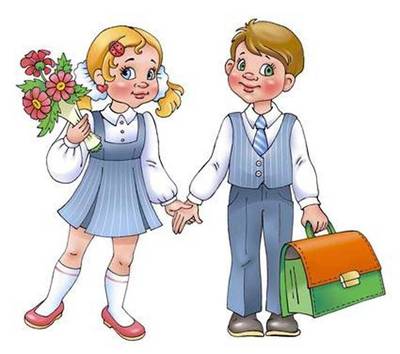                      Общеизвестно, что практически все первоклассники в начальный период обучения в школе сталкиваются с определёнными трудностями. Для того чтобы процесс подготовки к школе и предстоящая адаптация к школьной жизни протекали с наибольшей пользой для ребёнка, начинать эту работу надо заранее и вести её постепенно. Целенаправленная работа по ознакомлению будущих первоклассников со школой позволит ребенку почувствовать себя более уверенно на пороге школы.Актуальность проекта:Поступление в школу – серьёзный этап в жизни каждого ребёнка. И не секрет, что многие дети испытывают трудности в период адаптации к школе, новому распорядку дня, коллективу, учителю. Нелегко приходится и родителям. За лето ребёнок вырос, ему необходимо купить ранец, обувь, одежду, учебники.Но при всём уважении к родительским хлопотам можно с уверенностью сказать, что у будущего школьника забот куда больше, чем у папы с мамой: он открывает для себя совершенно новый мир.Что такое учиться? Весело это или скучно? Трудно или легко? Прежде всего, это ответственность. Теперь ребёнок должен забыть слово «хочу» ради слова «надо». В первом классе он начинает свою общественно-трудовую жизнь.Начальный период обучения связан с перестройкой образа жизни и деятельности ребёнка. В качестве основных проблем, с которыми ему придётся столкнуться в школе, можно выделить:- смену режима дня и питания;- смену воздушного режима (пребывание в помещении в течение более длительного времени, чем в детском саду;- непривычно высокий уровень шума на перемене;- увеличение времени, проводимого без движения, сидя за столом;- смену стиля общения с взрослыми (учитель зачастую не ориентирован на опеку, похвалу и защиту);- необходимость полного самообслуживания в одевании и раздевании;- необходимость организовать своё рабочее место за партой;- требования правильно реагировать на звонки с урока на урок, следовать правилам поведения на уроке, сдерживать и произвольно контролировать двигательную, речевую и эмоциональную реакцию;- необходимость устанавливать контакты с незнакомыми сверстниками;- возможный неуспех в деятельности;- увеличение объёма интеллектуальной нагрузки.Отношение ребёнка к школе формируется до того, как он в неё пойдёт. И здесь важную роль играет информация о школе и способ её подачи родителями и воспитателями ДОУ.В настоящее время школа решает сложные задачи образования и воспитания подрастающего поколения. Успехи школьного обучения в немалой степени зависят от уровня подготовленности ребёнка в дошкольный период.Цель проекта: Формирование у детей старшего дошкольного возраста положительного отношения к предстоящему обучению в школе.Повысить уровень индивидуального развития. Сформировать положительное отношение к предстоящему обучению, подготовить к принятию новой социальной роли — позиции «школьника», повысить грамотность и компетенцию родителей, педагогов по вопросу подготовки детей к школе.Привлечение внимания родителей к проблеме подготовки детей к обучению в школе.Объединить усилия педагогов и родителей по подготовке детей к школе через консультации и дружеские встречи.Выработка новых навыков взаимодействия с ребенком – будущим школьником.Задачи проекта:- расширить знания о школе;- создать позитивное отношение к обучению в школе;- стимулировать познавательную активность;- развивать творческие способности коммуникативные навыки детей, воображение, любознательность, уверенность в своих силах;- найти сведения о школе в художественной литературе;- воспитывать интерес и любовь к устному народному творчеству посредствам сказок, пословиц, поговорок, образных выражений;- проводить педагогическое просвещение родителей будущих первоклассников по вопросам готовности детей к школьному обучению.Принципы реализации проекта:Целенаправленность процесса воспитания положительного отношения к школе на основе возрастных особенностей детей;Научно-обоснованное сочетание разных видов деятельности;Единство содержания форм и методов работы;Личностно-ориентированный подход в процессе воспитания положительного отношения к школе детей дошкольников;Принцип сотворчества детей, педагогов и родителей в совместном процесс «дети – родители- сотрудники»;Принцип доступности;Принцип системности и последовательности.Проект реализуется по двум направлениям:
1. Совместная деятельность с детьми.
2. Взаимодействие с родителями.Ожидаемый результат:- наличие у детей правильных и четких представлений и знаний о школе;- сформированность учебного и социального мотива учебной деятельности;- эмоционально положительное отношение к школе;- повышение родительской компетентности в вопросах пред школьной подготовки, благоприятное течение адаптационного школьного периода;- сохранение семейных ценностей и традиций;- возрастание интереса родителей к работе ДОУ, воспитанию детей, улучшению детско-родительских отношений.Этапы работы над проектом:
I этап – диагностико-аналитический (март)
Выявление проблемы, формулирование цели и задач проекта, определение пути его реализации.
II этап – реализация проекта (апрель-май 2020г.)
Разработка содержания деятельности и организация работы по реализации проекта.
III этап – итоговый (май 2020г.)
Создание родителями  презентации «Как я был первоклассником».Создание фотогазеты «Наши мамы и папы первоклассники!»Родительское собрание «Скоро в школу».Выпускной бал «До свидания детский сад!».
Оформление папки с материалами проекта.Поэтапный план реализации проекта:Работа с родителями:Консультация «Психологическая готовность детей к школьному обучению».Индивидуальные беседы «Снятие тревожности у детей и родителей».Памятка для родителей «Подготовка детей к школе».Беседы с родителями «10 советов родителям будущих первоклассников».Родительское собрание «Скоро в школу».Фотовыставка «Наши мамы и папы первоклассники».Рекомендации родителям будущих первоклассников «Вопросы и ответы».Перспективы развития и применения проекта в образовательной практикеПрактическая значимость:  Практическая значимость проекта «Я - будущий первоклассник» в детском саду заключается в разработке и подготовке детей к обучению в школе. Проект является дополнением и продолжением накопленного раннее опыта работы с детьми и родителями подготовительной к школе группы.
В ходе реализации проекта планируется тесное взаимодействие педагогов и родителей на формирование у детей подготовительной группы осознанной мотивации к учёбе. В ходе сотрудничества, родители являются активными и действенными участниками образовательного процесса. Данный проект позволил обогатить представления детей о школе и профессии учителя. Такая совместная работа и благоприятные условия для успешного развития ребенка и способствует полноценной, гармонично развитой личности. Повышение педагогической культуры родителей в вопросах успешного перехода детей на новую ступень образования.
Заключение
Подводя итоги работы по разработке проекта «Я - будущий первоклассник», можно отметить, что работа по данному направлению действительно необходима и приносит результаты.
В связи с тем, что в последнее время достаточно много уделяется внимания подготовки к школе детей, но это внимание направленно в основном только на интеллектуальную сферу. Наш проект направлен в первую очередь на развитие личностной готовности к школе, мотивационной готовности детей и помощи родителям в новой ступени развития.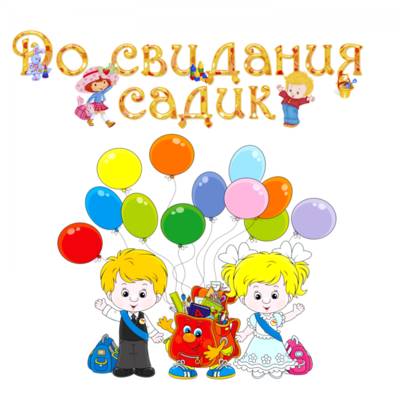 Этапы реализации проектаМероприятияЗадачи1 этапДиагностико-аналитический- Анкетирование родителей по вопросам подготовки ребенка к обучению в школе.
- Диагностические беседы, направленные на выявление представлений о школе и учебной деятельности у детей подготовительной к школе группы.
- Консультации с родителями «Что происходит с ребенком при поступлении в школу»Изучение методической литературы, сбор информации, составление плана работы над проектом.Выявление представлений о школе и учебной деятельности.2 этап реализация проекта
Беседа на тему «Что я знаю о школе?»Беседа «Зачем надо учиться?»Беседа «Школа – новый дом».- расширять знания детей о школе.- развитие осознанного отношения к учебе;- воспитание уважения к себе, уверенности, что знания всегда пригодятся в жизни;- способствовать развитию мышления и творческой активности учащихся.- познакомить детей с распорядком жизни в школе (урок, перемена, звонок);- закрепить знания правил поведения на уроке и в школе.2 этап реализация проекта
Решение проблемных ситуаций:«Мне трудно!»«Переменка»«Я хочу играть!»Помочь лучше подготовиться к школе.2 этап реализация проекта
Встреча-беседа с бывшими выпускниками, сегодняшними школьниками.Показать дошкольникам разницу между школой и детским садом, их сходство и взаимосвязь.2 этап реализация проекта
Просмотр мультфильмов:«Опять двойка»«В стране невыученных уроков»«Вовка в тридесятом царстве»«Как верблюжонок и ослик в школу ходили»«Чебурашка идет в школу».Обобщение знаний о школе, умение слушать и выделять смысл увиденного.2 этап реализация проекта
Чтение художественной литературы:Сказки М.А.Панфиловой из цикла «Лесные сказки»,М.Ясона «Подходящий угол»,В.Орлова «Что написано в тетрадке»,Головкина «Не везет»,В. Драгунский «Денискины рассказы»,В Воронкова «Подружки идут в школу»,Алексин «Первый день».Стихотворения:Г.Шалаева «Учитель», М.Бородецкого «Первоклассник»,М.Садовского «Первое сентября», А.Барто «В первый класс».Загадки о школе и школьных принадлежностях.Ознакомление детей с произведениями литературы о школьной жизни и учебе в школе. Умение слушать и выделять смысл произведения, развитие связной речи, обобщение знаний о школе.                                                            Развитие связной речи; познавательной активности; закрепление умения классифицировать предметы; расширение знаний об окружающем мире.2 этап реализация проекта
Целевая экскурсия в школу (знакомство с учителями, классом, спортивной площадкой).Вызывать стремление как можно больше узнать о школьной жизни, желание учиться в школе.Упражнять в составлении рассказа, развитие связной речи, умения передавать впечатления и эмоции от посещения «Школы».2 этап реализация проекта
Сюжетно-ролевые игры: «Школа»«Магазин. Школьные товары»Закрепить в игре правила поведения в школе. Воспитывать дружеские отношения между детьми.Дидактические игры: «Школа»«Школа наоборот»«Собери портфель»Закреплять знание детей о том, что нужно первокласснику для учёбы в школе; воспитывать желание учиться в школе, собранность, аккуратность.Презентация родителей «Как я был первоклассником».Создание фотогазеты «Наши мамы и папы первоклассники».Создание позитивного отношения к обучению в школе, помощь в школьной адаптации.Вовлечение родителей в жизнь группы. Показать на примере родителей, что они тоже были первоклассниками.Рисование«Моя будущая учительница»«Моя школа»«Что тебе понравилось в школе» раскрашивания рисунков на школьную тематику.  Развивать фантазию и творчество дошкольников, совершенствовать мелкую моторику.Оформление уголка школьникаОформление выставки в книжном уголке по теме: «Школа. Школьные принадлежности».   Способствовать развитию интереса воспитанников к школе.Коллективная аппликация «Моя будущая школа»Развивать фантазию, мышление, умение работать в коллективе.3 этапитоговый
Выставка рисунков на тему «Моя школа».Фотовыставка «Наши мамы и папы первоклассники».Папка проекта «Я - будущий первоклассник». Уголок «Будущий первоклассник».Пакет рекомендаций для родителей.Выпускной бал «До свидания детский сад!».Расширить у детей знания о школе; создать позитивное отношение к обучению в школе.Вовлечение родителей в жизнь группы. Повышение родительской компетентности в вопросах пред школьной подготовки.